Long Term Curriculum Plan - English (January 2021) Long Term Curriculum Plan - English (January 2021) Long Term Curriculum Plan - English (January 2021)Long Term Curriculum Plan - English (January 2021)Long Term Curriculum Plan - English (January 2021)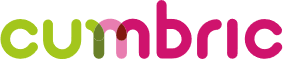 LONG TERM CURRICULUM PLAN  :  KS3 & KS4Subject:  ENGLISHYearAutumn 1Autumn 2Spring 1Spring 2Summer 1Summer 2Year 7Identity and Culture Explored Through FictionKey TextsNovel - Boy OverboardConcepts●	Characterisation●	Setting●	Writers’ intentions●	Politics across culturesSkills: Reading and Writing●	Deduction and Inference●	Creative/viewpoint writingCultural Development●	Cultural Identity●	Hopes and Aspirations ●	Acceptance and Inclusion●	Effects of conflictIdentity and Culture Explored Through PoetryKey TextsPoems From Other CulturesConcepts●	Writers’ intentions●	Literary techniques●	Cultural history and traditionsSkills: Reading●	Deduction and Inference●	Offering critical interpretations ●	Comparing viewpoints●	Linking texts to cultural contextCultural Development●	Consequences of Power●	 Cultural Identity●	Acceptance and Inclusion●	Challenging stereotypesExploring Archetypes of Women in LiteratureKey TextsMacbeth, Pride and Prejudice, Great Expectations, Of Mice and Men, etc.Concepts●	Characterisation●	Writers’ intentions●	Literary techniquesSkills: Reading●	Deduction and Inference●	Offering critical interpretations●	Comparing viewpoints●	Linking texts to cultural contextCultural Development●	Gender Identity●	Acceptance and Inclusion●	Impact of canonical literature●	Literary history and traditionsConstructing Characters: Heroes and VillainsKey TextsHunger Games, The Hobbit, Beowulf, etc.Concepts●	Characterisation●	Using literary techniques●	Literary history and traditionsSkills: Writing●	Imaginative characterisation●	Vocabulary for effect●	 Sentence typesCultural Development●	Hopes and Aspirations●	Influence of modern media●	Literary history and traditionsIntroduction to the Shakespearean CanonKey TextsRomeo and JulietConcepts●	Characterisation●	Writers’ intentions●	Literary/dramatic techniquesSkills: Reading●	Deduction and Inference●	Offering critical interpretations●	Linking texts to cultural contextCultural Development●	Gender Identity●	Colonialism●	Impact of canonical literaturePerformance Explored through Romeo and JulietKey TextsRomeo and JulietConcept●	Characterisation●	Writers’ intentions●	Performance skillsSkills: Writing and drama●	Imaginative characterisation●	Oracy●	Performance●	Linking texts to cultural contextCultural Development●	Hopes and Aspirations●	Challenging stereotypes●	Impact of canonical literatureBy the end of Y7, a pupil in English will have:●	Explored significant canonical works in a range of genres including poetry, fiction, and Shakespeare.●	Learned about writers’ methods and identified them within a range of genres.●	Offered critical interpretations about how and why writers use literary and structural methods to achieve effects.●	Mapped connections between works of fiction and the times when they were produced, using selected secondary sources and non-fiction to provide contextual understanding.●	Developed oracy skills and confidence through drama.●	Continued to develop their love of creative and viewpoint writing.By the end of Y7, a pupil in English will have:●	Explored significant canonical works in a range of genres including poetry, fiction, and Shakespeare.●	Learned about writers’ methods and identified them within a range of genres.●	Offered critical interpretations about how and why writers use literary and structural methods to achieve effects.●	Mapped connections between works of fiction and the times when they were produced, using selected secondary sources and non-fiction to provide contextual understanding.●	Developed oracy skills and confidence through drama.●	Continued to develop their love of creative and viewpoint writing.By the end of Y7, a pupil in English will have:●	Explored significant canonical works in a range of genres including poetry, fiction, and Shakespeare.●	Learned about writers’ methods and identified them within a range of genres.●	Offered critical interpretations about how and why writers use literary and structural methods to achieve effects.●	Mapped connections between works of fiction and the times when they were produced, using selected secondary sources and non-fiction to provide contextual understanding.●	Developed oracy skills and confidence through drama.●	Continued to develop their love of creative and viewpoint writing.By the end of Y7, a pupil in English will have:●	Explored significant canonical works in a range of genres including poetry, fiction, and Shakespeare.●	Learned about writers’ methods and identified them within a range of genres.●	Offered critical interpretations about how and why writers use literary and structural methods to achieve effects.●	Mapped connections between works of fiction and the times when they were produced, using selected secondary sources and non-fiction to provide contextual understanding.●	Developed oracy skills and confidence through drama.●	Continued to develop their love of creative and viewpoint writing.By the end of Y7, a pupil in English will have:●	Explored significant canonical works in a range of genres including poetry, fiction, and Shakespeare.●	Learned about writers’ methods and identified them within a range of genres.●	Offered critical interpretations about how and why writers use literary and structural methods to achieve effects.●	Mapped connections between works of fiction and the times when they were produced, using selected secondary sources and non-fiction to provide contextual understanding.●	Developed oracy skills and confidence through drama.●	Continued to develop their love of creative and viewpoint writing.By the end of Y7, a pupil in English will have:●	Explored significant canonical works in a range of genres including poetry, fiction, and Shakespeare.●	Learned about writers’ methods and identified them within a range of genres.●	Offered critical interpretations about how and why writers use literary and structural methods to achieve effects.●	Mapped connections between works of fiction and the times when they were produced, using selected secondary sources and non-fiction to provide contextual understanding.●	Developed oracy skills and confidence through drama.●	Continued to develop their love of creative and viewpoint writing.By the end of Y7, a pupil in English will have:●	Explored significant canonical works in a range of genres including poetry, fiction, and Shakespeare.●	Learned about writers’ methods and identified them within a range of genres.●	Offered critical interpretations about how and why writers use literary and structural methods to achieve effects.●	Mapped connections between works of fiction and the times when they were produced, using selected secondary sources and non-fiction to provide contextual understanding.●	Developed oracy skills and confidence through drama.●	Continued to develop their love of creative and viewpoint writing.LONG TERM CURRICULUM PLAN  :  KS3 & KS4Subject:  ENGLISHYearAutumn 1Autumn 2Spring 1Spring 2Summer 1Summer 2Year 8Effects of Conflict Explored Through DramaKey TextsPlay - Journey’s EndConcepts●	Characterisation●	Setting and tension●	Writers’ intentions●	Literary/dramatic techniquesSkills: Reading and Writing●	Deduction, Inference and Evaluation●	Linking texts to cultural context●	Offering critical interpretations●	Creative/viewpoint writingCultural Development●	Consequences of Power●	Effects of conflict●	Social classes●	Development of British societyEffects of Conflict Explored Through PoetryKey TextsPoems by Wilfred Owen, Jessie Pope, Siegfried Sassoon, etc.Concepts●	Literary history and traditions●	Writers’ intentions●	Literary techniquesSkills: Reading●	Deduction, Inference and Evaluation●	 Linking texts to cultural context●	Comparing viewpoints●	Offering critical interpretationsCultural Development●	Consequences of Power●	Effects of conflict●	Influence of propaganda/modern media●	Social classes●	Development of British society●	Impact of canonical literatureCreating Dystopian WorldsKey TextsHandmaid’s Tale, 1984, The Road, non-fiction texts, e.g. newspapersConcepts●	Setting and tension●	Writers’ intentions●	Literary techniquesSkills: Reading and Writing●	Deduction, Inference and Evaluation●	Offering critical interpretations●	Comparing viewpoints●	Linking texts to cultural context●	Creative/viewpoint writingCultural Development●	Consequences of Power●	Hopes and aspirations●	Cultural identity●	Effects of conflict●	Impact of canonical literatureExploring Dystopian Worlds through FictionKey TextsMaggot Moon/Hunger GamesConcepts●	Setting and tension●	Character●	Writers’ intentions●	Literary techniquesSkills: Reading●	Deduction, Inference and Evaluation●	Offering critical interpretations●	Comparing viewpoints●	Linking texts to cultural contextCultural Development●	Consequences of Power●	Hopes and aspirations●	Cultural identity●	Effects of conflictExploring Shakespeare’s Heroes and VillainsKey TextsHamlet, Othello, Merchant of Venice, King LearConcepts●	Characterisation●	Writers’ intentions●	Literary/dramatic techniquesSkills: Reading●	Deduction and Inference●	Offering critical interpretations●	Linking texts to cultural context●	Comparing viewpointsCultural Development●	Consequences of Power●	Impact of canonical literature●	Cultural identity●	Gender identityExploring Gothic conventions in LiteratureKey TextsJekyll and Hyde, Frankenstein, Woman in Black, DraculaConcept●	Characterisation●	Setting and tension●	Writers’ intentions●	Literary/dramatic techniquesSkills: Reading and Writing●	Deduction and Inference●	Offering critical interpretations●	Linking texts to cultural context●	Comparing viewpoints●	Creative WritingCultural Development●	Gender Identity Colonialism●	Impact of canonical literature●	Development of British societyBy the end of Y8, a pupil in English will have:●	Explored significant canonical works in a range of genres including poetry, drama, fiction, and Shakespeare●	Identified writers’ literary and structural techniques within a range of genres.●	Offered critical interpretations in essay form about how and why writers use literary and structural methods to achieve effects.●	Mapped connections between works of fiction and the times when they were produced, using selected secondary sources and non-fiction to provide contextual understanding.●	Developed oracy skills and confidence through drama.●	Continued to develop their love of creative and viewpoint writing.By the end of Y8, a pupil in English will have:●	Explored significant canonical works in a range of genres including poetry, drama, fiction, and Shakespeare●	Identified writers’ literary and structural techniques within a range of genres.●	Offered critical interpretations in essay form about how and why writers use literary and structural methods to achieve effects.●	Mapped connections between works of fiction and the times when they were produced, using selected secondary sources and non-fiction to provide contextual understanding.●	Developed oracy skills and confidence through drama.●	Continued to develop their love of creative and viewpoint writing.By the end of Y8, a pupil in English will have:●	Explored significant canonical works in a range of genres including poetry, drama, fiction, and Shakespeare●	Identified writers’ literary and structural techniques within a range of genres.●	Offered critical interpretations in essay form about how and why writers use literary and structural methods to achieve effects.●	Mapped connections between works of fiction and the times when they were produced, using selected secondary sources and non-fiction to provide contextual understanding.●	Developed oracy skills and confidence through drama.●	Continued to develop their love of creative and viewpoint writing.By the end of Y8, a pupil in English will have:●	Explored significant canonical works in a range of genres including poetry, drama, fiction, and Shakespeare●	Identified writers’ literary and structural techniques within a range of genres.●	Offered critical interpretations in essay form about how and why writers use literary and structural methods to achieve effects.●	Mapped connections between works of fiction and the times when they were produced, using selected secondary sources and non-fiction to provide contextual understanding.●	Developed oracy skills and confidence through drama.●	Continued to develop their love of creative and viewpoint writing.By the end of Y8, a pupil in English will have:●	Explored significant canonical works in a range of genres including poetry, drama, fiction, and Shakespeare●	Identified writers’ literary and structural techniques within a range of genres.●	Offered critical interpretations in essay form about how and why writers use literary and structural methods to achieve effects.●	Mapped connections between works of fiction and the times when they were produced, using selected secondary sources and non-fiction to provide contextual understanding.●	Developed oracy skills and confidence through drama.●	Continued to develop their love of creative and viewpoint writing.By the end of Y8, a pupil in English will have:●	Explored significant canonical works in a range of genres including poetry, drama, fiction, and Shakespeare●	Identified writers’ literary and structural techniques within a range of genres.●	Offered critical interpretations in essay form about how and why writers use literary and structural methods to achieve effects.●	Mapped connections between works of fiction and the times when they were produced, using selected secondary sources and non-fiction to provide contextual understanding.●	Developed oracy skills and confidence through drama.●	Continued to develop their love of creative and viewpoint writing.By the end of Y8, a pupil in English will have:●	Explored significant canonical works in a range of genres including poetry, drama, fiction, and Shakespeare●	Identified writers’ literary and structural techniques within a range of genres.●	Offered critical interpretations in essay form about how and why writers use literary and structural methods to achieve effects.●	Mapped connections between works of fiction and the times when they were produced, using selected secondary sources and non-fiction to provide contextual understanding.●	Developed oracy skills and confidence through drama.●	Continued to develop their love of creative and viewpoint writing.LONG TERM CURRICULUM PLAN  :  KS3 & KS4Subject:  ENGLISHYearAutumnSpringSummerYear 9Exploring Victorian society and the challenges of Capitalism and Social JusticeKey TextsNovel - A Christmas CarolConcepts●	Characterisation●	Setting and tension●	Writers’ intentions●	Literary techniquesSkills: Reading and Writing●	Deduction, Inference and Evaluation●	Linking texts to cultural context●	Offering critical interpretations●	Creative/viewpoint writingCultural Development●	Consequences of Capitalism●	Role of supernatural in Victorian society●	Effects of social class●	Isolation vs. The Family●	Social justice●	Impact of canonical literatureExploring Social Justice Through DramaKey TextsPlay - An Inspector CallsConcepts●	Characterisation●	Setting and tension●	Writers’ intentions●	Literary/dramatic techniquesSkills: Reading●	Deduction, Inference and Evaluation ●	Linking texts to cultural context●	Offering critical interpretations●	Creative/viewpoint writingCultural Development●	Consequences of Power●	Effects of conflict●	Social classes●	Development of British society●	Gender identity●	Impact of canonical literatureExploring Kingship, Ambition and the Tragic Hero Through DramaKey TextsPlay - MacbethConcepts●	Characterisation●	Setting and tension●	Writers’ intentions●	Literary/dramatic techniquesSkills: Reading●	Deduction, Inference and Evaluation ●	Linking texts to cultural context●	Offering critical interpretations●	Creative/viewpoint writingCultural Development●	Consequences of Power and Ambition●	The Tragic Hero narrative●	The Supernatural●	Links to Jacobean society●	The importance of Gender●	Impact of canonical literatureBy the end of Y9, a pupil in English will have:●	Explored three significant canonical works in detail.●	Learned about new writers’ methods and be able to identify and analyse these within great works of fiction.●	Written in depth on a regular basis about the way writers communicate meaning to their audiences.●	Mapped connections between works of fiction and the times when they were produced, using selected secondary sources and non-fiction to provide contextual understanding.●	Continued to develop their love of creative and viewpoint writing.By the end of Y9, a pupil in English will have:●	Explored three significant canonical works in detail.●	Learned about new writers’ methods and be able to identify and analyse these within great works of fiction.●	Written in depth on a regular basis about the way writers communicate meaning to their audiences.●	Mapped connections between works of fiction and the times when they were produced, using selected secondary sources and non-fiction to provide contextual understanding.●	Continued to develop their love of creative and viewpoint writing.By the end of Y9, a pupil in English will have:●	Explored three significant canonical works in detail.●	Learned about new writers’ methods and be able to identify and analyse these within great works of fiction.●	Written in depth on a regular basis about the way writers communicate meaning to their audiences.●	Mapped connections between works of fiction and the times when they were produced, using selected secondary sources and non-fiction to provide contextual understanding.●	Continued to develop their love of creative and viewpoint writing.By the end of Y9, a pupil in English will have:●	Explored three significant canonical works in detail.●	Learned about new writers’ methods and be able to identify and analyse these within great works of fiction.●	Written in depth on a regular basis about the way writers communicate meaning to their audiences.●	Mapped connections between works of fiction and the times when they were produced, using selected secondary sources and non-fiction to provide contextual understanding.●	Continued to develop their love of creative and viewpoint writing.LONG TERM CURRICULUM PLAN  :  KS3 & KS4Subject:  ENGLISHYearYear 10Exploring Love & Relationships through a canon of poetic works from the 18th-21st CenturiesKey TextsAQA Anthology - Love & Relationships ClusterConcepts●	Voice/Perspective●	Setting and tension●	Writers’ intentions●	Literary techniquesSkills: Reading and Writing●	Deduction, Inference and Evaluation●	Linking texts to cultural context●	Offering critical interpretations●	Comparison●	Creative/viewpoint writingCultural Development●	Consequences of Love●	Different types of Love●	Gender roles within poetry●	Development of British society●	Impact of canonical literatureDeveloping Critical Responses to a range of pre-20th Century LiteratureKey TextsMacbeth and A Christmas CarolConcepts●	Characterisation●	Setting and tension●	Writers’ intentions●	Literary/dramatic techniquesSkills: Reading and Writing●	Deduction, Inference and Evaluation ●	Linking texts to cultural context●	Offering critical interpretations●	Creative/viewpoint writingDeveloping Critical Responses to a range of LiteratureKey TextsAn Inspector Calls and Poetry AnthologyConcepts●	Characterisation●	Setting and tension●	Writers’ intentions●	Literary/dramatic techniquesSkills: Reading and Writing●	Deduction, Inference and Evaluation ●	Linking texts to cultural context●	Offering critical interpretations	Comparison●	Creative/viewpoint writingExploring approaches to Unseen Fiction through a canon of proseKey TextsSelection of fiction extracts from the thriller/crime genre.Concepts●	Voice/Perspective●	Setting and tension●	Writers’ intentions●	Literary techniquesSkills: Reading and Writing●	Deduction, Inference and Evaluation ●	Offering critical interpretations●	Exploration of language and structure●	Creative/viewpoint writingCultural Development●	Awareness of the crime genre●	Exploration of contemporary/traditional attitudes to crime and genderBy the end of Y10, a pupil in English will have:●	Explored a range of challenging poetry in detail, exploring key concepts in depth and applied their understanding of writers’ methods to these.●	Learned how to write effective, critical comparisons between different poems on a variety of themes.●	Studied a contemporary canonical work in detail.●	Revisited and deepened their understanding of the key literary works from Year 9, exploring thematics and wider critical reception.●	Enjoyed reading a curated range of crime fiction for pleasure and then begun to explore these as unseen fiction texts.●	Written extensively and in timed conditions to ensure optimal performance in exams.●	Continued to develop their love of creative and viewpoint writing.By the end of Y10, a pupil in English will have:●	Explored a range of challenging poetry in detail, exploring key concepts in depth and applied their understanding of writers’ methods to these.●	Learned how to write effective, critical comparisons between different poems on a variety of themes.●	Studied a contemporary canonical work in detail.●	Revisited and deepened their understanding of the key literary works from Year 9, exploring thematics and wider critical reception.●	Enjoyed reading a curated range of crime fiction for pleasure and then begun to explore these as unseen fiction texts.●	Written extensively and in timed conditions to ensure optimal performance in exams.●	Continued to develop their love of creative and viewpoint writing.By the end of Y10, a pupil in English will have:●	Explored a range of challenging poetry in detail, exploring key concepts in depth and applied their understanding of writers’ methods to these.●	Learned how to write effective, critical comparisons between different poems on a variety of themes.●	Studied a contemporary canonical work in detail.●	Revisited and deepened their understanding of the key literary works from Year 9, exploring thematics and wider critical reception.●	Enjoyed reading a curated range of crime fiction for pleasure and then begun to explore these as unseen fiction texts.●	Written extensively and in timed conditions to ensure optimal performance in exams.●	Continued to develop their love of creative and viewpoint writing.By the end of Y10, a pupil in English will have:●	Explored a range of challenging poetry in detail, exploring key concepts in depth and applied their understanding of writers’ methods to these.●	Learned how to write effective, critical comparisons between different poems on a variety of themes.●	Studied a contemporary canonical work in detail.●	Revisited and deepened their understanding of the key literary works from Year 9, exploring thematics and wider critical reception.●	Enjoyed reading a curated range of crime fiction for pleasure and then begun to explore these as unseen fiction texts.●	Written extensively and in timed conditions to ensure optimal performance in exams.●	Continued to develop their love of creative and viewpoint writing.By the end of Y10, a pupil in English will have:●	Explored a range of challenging poetry in detail, exploring key concepts in depth and applied their understanding of writers’ methods to these.●	Learned how to write effective, critical comparisons between different poems on a variety of themes.●	Studied a contemporary canonical work in detail.●	Revisited and deepened their understanding of the key literary works from Year 9, exploring thematics and wider critical reception.●	Enjoyed reading a curated range of crime fiction for pleasure and then begun to explore these as unseen fiction texts.●	Written extensively and in timed conditions to ensure optimal performance in exams.●	Continued to develop their love of creative and viewpoint writing.LONG TERM CURRICULUM PLAN  :  KS3 & KS4Subject:  ENGLISHYearYear 11Exploring approaches to Unseen Fiction and Creative Writing through a canon of ProseKey TextsSelection of fiction extracts from varied genres, according to exam board materialsConcepts●	Voice/Perspective●	Setting and tension●	Writers’ intentions●	Literary techniquesSkills: Reading and Writing●	Deduction, Inference and Evaluation●	Offering critical interpretations●	Creative writingCultural Development●	Awareness of a broad range of fictional genres and associated contextExploring approaches to Unseen Nonfiction, Literary Nonfiction & Viewpoint WritingKey TextsSelection of non-fiction extracts from varied genres, according to exam board materials. Must include 19thC and contemporary extracts.Concepts●	Voice/Perspective●	Communication of viewpoint●	Writers’ intentions●	Writers’ methodsSkills: Reading and Writing●	Deduction, Inference and Evaluation ●	Offering critical interpretations●	Exploration of language●	Comparison of ideas and perspectives●	Viewpoint writingCultural Development●	Awareness of a broad range of non-fiction genres and forms and associated contextDeveloping Critical Responses to a range of Unseen fiction and nonfiction, closing skills deficits and improving confidence in effective writingKey TextsRange of fiction and nonfiction from a variety of genres and periods.Concepts●	Characterisation●	Setting and tension●	Writers’ intentions●	Literary/dramatic techniquesSkills: Reading and Writing●	Deduction, Inference and Evaluation ●	Linking texts to cultural context●	Offering critical interpretations●	Creative/viewpoint writing●	Pupils follow a personalised regime of study to close skills and knowledge deficits based on data collected from PPE performance.Cultural Development●	Consequences of Power and Ambition●	The Tragic Hero narrative●	The Supernatural●	Links to Jacobean society●	The importance of Gender●	Impact of canonical literatureBy the end of Y11, a pupil in English will have:●	Explored an extensive range of unseen fiction, ‘the best that has been thought and said’.●	Applied their knowledge of writer’s methods to explore use of language critically.●	Developed a comprehensive understanding of specific structural methods that are applied to unseen fiction and be able to write about these confidently.● Have developed a confident and coherent approach to creative writing, producing effective pieces of fiction on a regular basis.●	Continued to develop their love of creative and viewpoint writing.By the end of Y11, a pupil in English will have:●	Explored an extensive range of unseen fiction, ‘the best that has been thought and said’.●	Applied their knowledge of writer’s methods to explore use of language critically.●	Developed a comprehensive understanding of specific structural methods that are applied to unseen fiction and be able to write about these confidently.● Have developed a confident and coherent approach to creative writing, producing effective pieces of fiction on a regular basis.●	Continued to develop their love of creative and viewpoint writing.By the end of Y11, a pupil in English will have:●	Explored an extensive range of unseen fiction, ‘the best that has been thought and said’.●	Applied their knowledge of writer’s methods to explore use of language critically.●	Developed a comprehensive understanding of specific structural methods that are applied to unseen fiction and be able to write about these confidently.● Have developed a confident and coherent approach to creative writing, producing effective pieces of fiction on a regular basis.●	Continued to develop their love of creative and viewpoint writing.By the end of Y11, a pupil in English will have:●	Explored an extensive range of unseen fiction, ‘the best that has been thought and said’.●	Applied their knowledge of writer’s methods to explore use of language critically.●	Developed a comprehensive understanding of specific structural methods that are applied to unseen fiction and be able to write about these confidently.● Have developed a confident and coherent approach to creative writing, producing effective pieces of fiction on a regular basis.●	Continued to develop their love of creative and viewpoint writing.